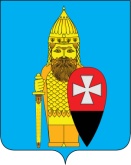 АДМИНИСТРАЦИЯПОСЕЛЕНИЯ ВОРОНОВСКОЕ В ГОРОДЕ МОСКВЕРАСПОРЯЖЕНИЕ20.07.2023 № 93-рО внесении изменений в распоряжение администрации поселения Вороновское от 12.08.2015 № 67-р «Об утверждении схемы размещения нестационарных торговых объектов, расположенных на территории поселения Вороновское Троицкого и Новомосковского административных округов города Москвы»На основании решений Совета депутатов поселения Вороновское от 19.07.2023 № 06/03 «О внесении изменений в отдельные решения Совета депутатов поселения Вороновское», от 19.07.2023 № 06/04 «О внесении изменений в решение Совета депутатов поселения Вороновское от 29.06.2022 № 06/02 «О согласовании места размещения нестационарного торгового объекта по адресу: г. Москва, поселение Вороновское, пос. ЛМС, мкр. Центральный, вблизи д. 10 Г», в связи с технической ошибкой, а так же не соответствия специализации нестационарного объекта торговли;1. В распоряжение администрации поселения Вороновское от 12.08.2015 № 67-р «Об утверждении схемы размещения нестационарных торговых объектов, расположенных на территории поселения Вороновское Троицкого и Новомосковского административных округов города Москвы» внести следующие изменения;1.1. Приложение к распоряжению изложить в новой редакции, согласно приложения к настоящему распоряжению.2. Признать утратившими силу распоряжения администрации поселения Вороновское;2.1. от 28.08.2019 № 78-р «Об утверждении проекта схемы размещения нестационарных торговых объектов, расположенных на территории поселения Вороновское»;2.2. от 08.10.2019 № 97-р «Об утверждении проекта схемы размещения нестационарных торговых объектов, расположенных на территории поселения Вороновское»;2.3. от 23.08.2022 № 91-р «О внесении изменений в распоряжение администрации поселения Вороновское в г. Москве от 12.08.2015 № 67-р «Об утверждении схемы размещения нестационарных торговых объектов, расположенных на территории поселения Вороновское Троицкого и Новомосковского административных округов города Москвы».3. Опубликовать настоящее распоряжение в бюллетене «Московский муниципальный вестник» и разместить на официальном сайте поселения Вороновское.4. Контроль за исполнением настоящего распоряжение возложить на заместителя главы администрации поселения Вороновское Воробьеву Е.С.И.о. главы администрациипоселения Вороновское                                                                Р.Н. КохановскийПриложениек распоряжению администрациипоселения Вороновское в городе Москвеот 20.07.2023 № 93-рСхема размещения нестационарных торговых объектов на территории поселения Вороновское№ п/покругпоселениеВид объектаАдрес размещенияПлощадь (кв.м.)специализацияПериод размещения корректировка схемы1ТиНАОВороновскоеКиоскг. Москва, п. Вороновское, пос. ЛМС, мкр-н Центральный, возле д. 76Бытовые услугиС 1 января по 31 декабря2ТиНАОВороновскоеБахчевой развалг. Москва, п. Вороновское, пос. ЛМС, мкр. «Центральный», вблизи д. 10Г7,5Бахчевые культурыС 1 августа по 1 октября